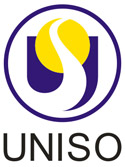 Programa de Pós-Graduação em Ciências Farmacêuticas da Universidade de SorocabaRelatório ESTÁGIO DE DOCÊNCIA 	Nome do estudante estagiário Sorocaba/SPmês/anoNFORMAÇÕESAtividades desenvolvidasDescrever as atividades realizadas sob sua responsabilidade durante o estágio docente, acrescentando no Apêndice os materiais desenvolvidos. EXPERIÊNCIA VIVENCIADAApresentar e discutir os pontos positivos e negativos desta experiência na carreira do futuro docente. Indicar aspectos que poderiam ser aprimorados em relação a este estágio.AutoAvaliação	Neste tópico o estudante estagiário tem um espaço para sua reflexão em relação ao seu desempenho e colaboração na disciplina. REFERÊNCIAS (se houver)Estruturadas de acordo com Manual de Normalização de Apresentação de Teses, Dissertações e Trabalhos de Conclusão de Curso – TCC da UNISONome do pós-graduando:Nome do pós-graduando:Bolsista  (    )  não                   (   ) sim    Tipo de Bolsa:________________________Nome do Orientador:Nome do Orientador:Disciplina de graduação:                                                                            Disciplina de graduação:                                                                            Curso de graduação:Curso de graduação:Semestre/ano:Semestre/ano:Docente responsável pela disciplina:Docente responsável pela disciplina:Caráter da disciplina: (    ) Teórica       (     ) Teórico-prática        (     ) PráticaCaráter da disciplina: (    ) Teórica       (     ) Teórico-prática        (     ) Prática